A.3.6 ESTADOS DE FLUJOS DE EFECTIVO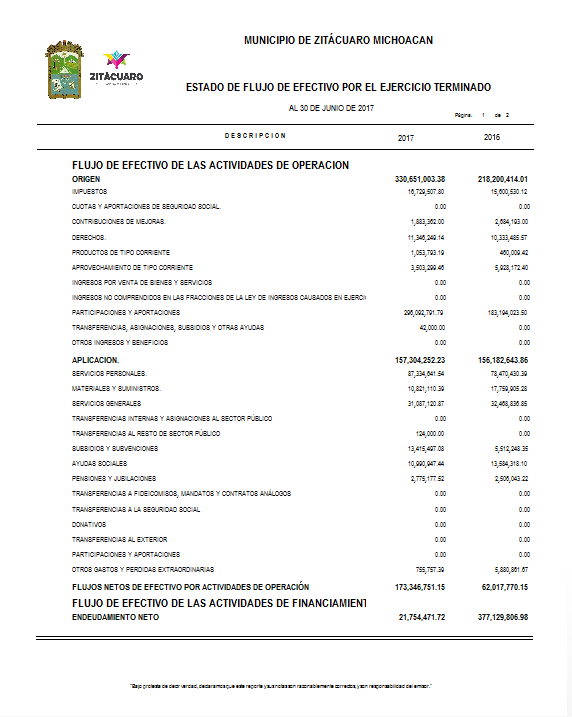 